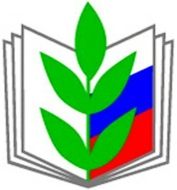 ПРОФСОЮЗ РАБОТНИКОВ НАРОДНОГО ОБРАЗОВАНИЯ И НАУКИ РФ(ОБЩЕРОССИЙСКИЙ ПРОФСОЮЗ ОБРАЗОВАНИЯ)АЛТАЙСКАЯ КРАЕВАЯ ОРГАНИЗАЦИЯП Р Е З И Д И У МП О С Т А Н О В Л Е Н И Е15 ноября 2018 года	 		                                            Протокол № 17О проведении отчетов и выборовпрофсоюзных органов Алтайскойкраевой организации Профсоюзав 2019 году.	В связи с истечением в 2019 году сроков полномочий выборных органов первичных, местных, краевой организаций Профсоюза и на основании ст. 14, п. 6 Устава Профсоюза президиум краевой организации Профсоюза ПОСТАНОВЛЯЕТ:	1. Провести в Алтайской краевой организации Профсоюза отчеты и выборы в единые сроки с марта по ноябрь 2019 года в первичных, местных, краевой организациях Профсоюза.	2. Внести на очередное пленарное заседание комитета краевой организации Профсоюза вопрос «О созыве очередной XXIX отчетно-выборной конференции Алтайской краевой организации Профсоюза».	3. Установить последовательность и примерные сроки проведения отчетов и выборов в краевой организации Профсоюза:	- профсоюзные собрания в профгруппах (вузы) – март – май;	- профсоюзные собрания (конференции) в профсоюзных организациях институтов, факультетов, других структурных подразделений вузов – март – май;	- профсоюзные собрания в первичных профсоюзных организациях (школы, детские сады, учреждения дополнительного образования и другие учреждения общего образования) входящие в местные организации – март – май;	В срок до 01 марта 2019 года представить в краевой комитет конкретные сроки проведения отчетов и выборов в первичных профсоюзных организациях.	- отчетно-выборные конференции первичных профсоюзных организаций студентов Алтайского государственного технического университета им. И.И. Ползунова и Алтайского государственного педагогического университета – март – май, до 01 июня 2019 года;	- отчетно-выборные собрания первичных профсоюзных организаций вузов (где менее 200 членов Профсоюза), колледжей, техникумов, Министерства образования и науки Алтайского края, АКИПКРО, аппарата  краевого комитета – август – октябрь 2019 года;	- отчетно-выборные конференции в первичных профсоюзных организациях с правами территориальных (вузы, где более 200 членов Профсоюза) – сентябрь – октябрь 2019 года;	- отчетно-выборные конференции в местных организациях Профсоюза – август – октябрь 2019 года;	- XXIX отчетно-выборная конференция Алтайской краевой организации Профсоюза – ноябрь 2019 года.	4. Выборным органам (комитетам, советам, профкомам) городских, районных, первичных (вузы, колледжи, техникумы) организаций Профсоюза:	4.1. Организовать проведение отчетно-выборных собраний и конференций в профгруппах, первичных и местных организаций Профсоюза в единые сроки, установленные настоящим постановлением, утвердив графики проведения отчетно-выборных собраний и конференций.	4.2. Обеспечить в срок до 1 ноября 2019 года проведение на высоком организационном уровне отчетно-выборных конференций, собраний в колледжах, техникумах, избрание делегатов на очередную XXIX отчетно-выборную конференцию Алтайской краевой организации Профсоюза, делегирование своих представителей в состав краевого комитета.	В срок до 15 августа 2019 года представить в краевой комитет даты проведения отчетно-выборных конференций местных, первичных профсоюзных организаций вузов, имеющих права территориальной организации, с численностью более 200 членов Профсоюза.	4.3. Содействовать контрольно-ревизионным комиссиям в проведении финансовых ревизий и проверок соответствующих выборных коллегиальных профсоюзных органов, подготовки их к отчетно-выборным собраниям и конференциям.	4.4. В ходе отчетно-выборной кампании:	- организовать широкое информирование членов Профсоюза о работе районных, городских советов (комитетов), профкомов, краевого комитета и Центрального Совета Профсоюза по представлению интересов членов Профсоюза, реализации уставных целей и задач, защите социально-трудовых прав и профессиональных интересов работников отрасли.	Использовать в этих целях Публичные отчеты за 2015 - 2018 годы;	- дать оценку работы первичных, местных организаций Профсоюза, их выборных органов по реализации уставных целей и задач;	- обеспечить  подбор и избрание на выборные должности активных членов Профсоюза, обратить внимание на педагогическую молодежь;	5. Информировать краевой комитет о предложениях и замечаниях, поступающих в ходе отчетов и выборов от членов Профсоюза, делегатов конференций, относящихся к профсоюзной работе на федеральном и краевом уровнях.	6. Аппарату краевого комитета обеспечить методическое сопровождение  отчетно-выборной кампании.	7. Представить в установленные сроки статистические отчеты по итогам отчетов и выборов (формы 1ОВ, 2ОВ, 3ОВ, 4ОВ).	8. Контроль за выполнением постановления возложить на заместителя председателя краевой организации Профсоюза С.Б. Иванищеву.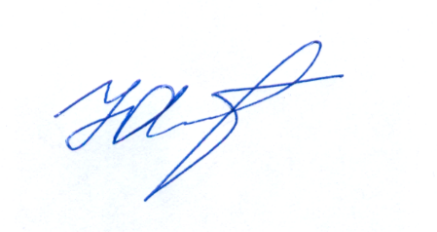 Председатель Алтайской краевой организации Профсоюза                                           Ю.Г. Абдуллаев